T.CTOKAT VALİLİĞİ75.YIL ZÜBEYDE HANIM ANAOKULU MÜDÜRLÜĞÜ2019-2023 STRATEJİK PLANISunuş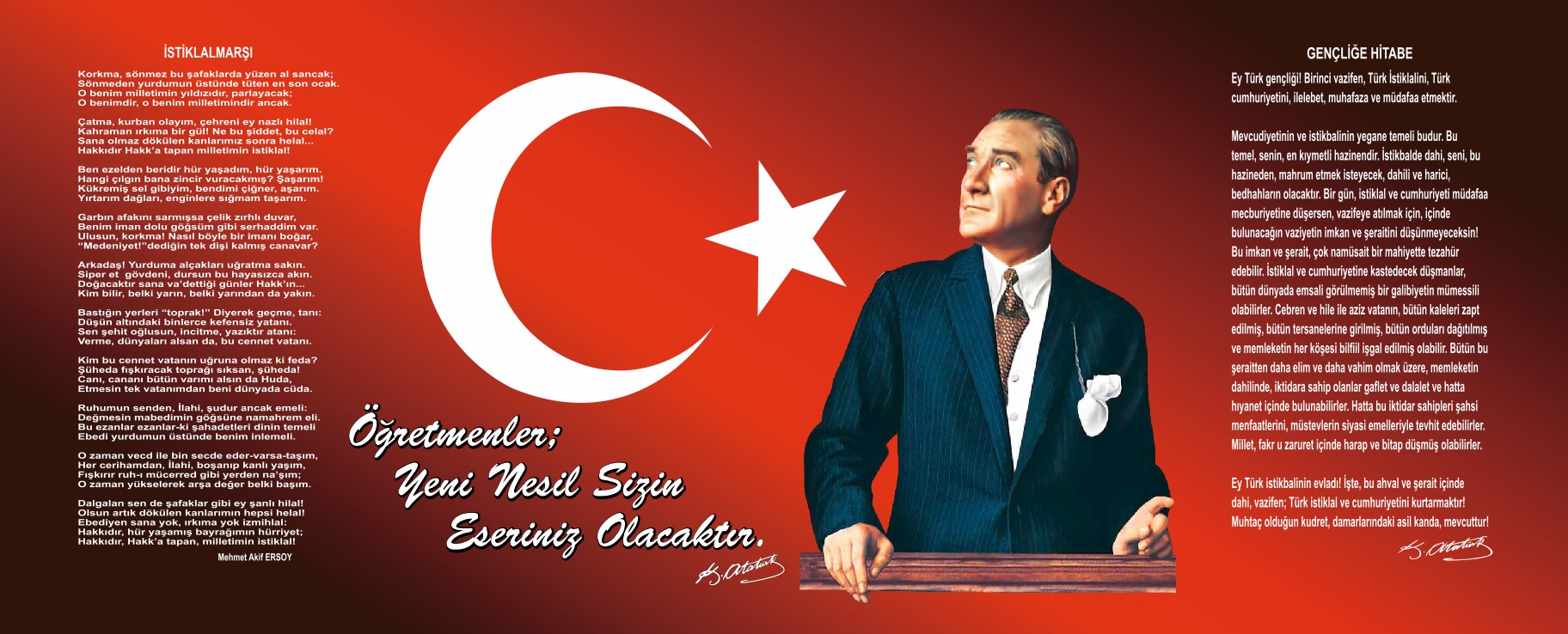 Tüm dünyada daha önceleri başlayan çağdaşlaşma ve yenileşme çalışmaları ile uyumlu bir şekilde eğitim alanında da bu tip eylemlerle mali, fiziki ve insani kaynaklardan daha verimli ve etkin yararlanarak akademik ve kurumsal gelişmeleri hızlandırmaktır. Okul öncesi eğitimi; 4-5-6 yaş grubundaki çocukların bedensel, zihinsel, duygusal ve sosyal yönden gelişmelerini destekleyen, onları toplumun kültürel değerleri doğrultusunda yönlendiren ve temel eğitim bütünlüğü içinde ilkokula hazırlayan örgün eğitimin ilk basamağıdır. Öğrenim sürecinin en önemli basamağı olan bu dönemde edinilen beceriler yaşantının bütün evrelerini etkiler. Kurumun yüklenmiş olduğu bu büyük sorumluluğun tüm çalışanlar açısından bilinmesi ve çalışmalara doğru yön verebilme ancak stratejik plan ile mümkündür. “ Stratejik Plan” kurum çalışanları açısından şeffaflık ve yarınını bilmektir. Tüm kurum çalışanlarının el ele verip daha ileriye giderken “Ben” değil , “Biz” diyebilmesidir. İçinde bulunduğumuz bilim ve teknoloji çağında bilgiye sahip olmak ve onu kullanmak çok önemlidir. Eğitim ve öğretim için uygun ortamı hazırlamak, geleceğimizin güvencesi yavrularımızı daha güzel bir şekilde yetiştirmek, velilerimizin ve eğitim çalışanlarımızın beklentilerini daha iyi karşılayabilmek ve eksiksiz çalışan bir kurum olmak amacıyla zayıf yönlerimizi ortadan kaldırıp güçlü yönlerimizi daha da kuvvetlendiren stratejik planımızı hazırladık. Bu plan gönüllü velilerimizin, belediyemizin ve il milli eğitim müdürlüğümüzün desteği ile daha çabuk ve daha kolay işlerlik kazanacaktır. Bu planın oluşmasında emeği geçen tüm çalışanlarımıza içten teşekkürlerimi sunarım.                                                                                                                                                                                               Alev ÖZDİLEK                                                                                                                                                            Okul MüdürüİçindekilerSunuş	3İçindekiler	4BÖLÜM I: GİRİŞ ve PLAN HAZIRLIK SÜRECİ	5BÖLÜM II: DURUM ANALİZİ	6Okulun Kısa Tanıtımı 	6Okulun Mevcut Durumu: Temel İstatistikler	7PAYDAŞ ANALİZİ	11GZFT (Güçlü, Zayıf, Fırsat, Tehdit) Analizi	16Gelişim ve Sorun Alanları	21BÖLÜM III: MİSYON, VİZYON VE TEMEL DEĞERLER	24MİSYONUMUZ 	24VİZYONUMUZ 	24TEMEL DEĞERLERİMİZ 	24BÖLÜM IV: AMAÇ, HEDEF VE EYLEMLER	25TEMA I: EĞİTİM VE ÖĞRETİME ERİŞİM	26TEMA II: EĞİTİM VE ÖĞRETİMDE KALİTENİN ARTIRILMASI	28TEMA III: KURUMSAL KAPASİTE	32V. BÖLÜM: MALİYETLENDİRME	35EKLER:	35-38BÖLÜM I: GİRİŞ ve PLAN HAZIRLIK SÜRECİ2019-2023 dönemi stratejik plan hazırlanması süreci Üst Kurul ve Stratejik Plan Ekibinin oluşturulması ile başlamıştır. Ekip tarafından oluşturulan çalışma takvimi kapsamında ilk aşamada durum analizi çalışmaları yapılmış ve durum analizi aşamasında paydaşlarımızın plan sürecine aktif katılımını sağlamak üzere paydaş anketi, toplantı ve görüşmeler yapılmıştır.            Durum analizinin ardından geleceğe yönelim bölümüne geçilerek okulumuzun amaç, hedef, gösterge ve eylemleri belirlenmiştir. Çalışmaları yürüten ekip ve kurul bilgileri altta verilmiştir.                                                          STRATEJİK PLAN ÜST KURULU       BÖLÜM II:DURUM ANALİZİ        1998 yılında açılan okulumuz tokat merkezde bulunmaktadır.238 öğrenci kapasitesi,12 kadrolu öğretmeni,1 müdür,1 müdür yardımcısı,1 rehber öğretmen,4 kulüp öğretmeni,1 memur,1 hizmetli ve 6 yardımcı personel ile eğitim-öğretime devam etmektedir. Okulumuzda 8 derslik ,1 müdür,1 müdür yardımcısı,1 memur odası,1 rehberlik servisi,1 oyun terapisi odası,1 oyun ve spor salonu,8 mutfak bulunmaktadır.        Okulumuz bahçesinde 2 oyun alanı,1 kamelya,1 köpek kulübesi,1 trafik eğitim alanı,2 oyun evi bulunmaktadır. Okulumuzda 2 adet 3 yaş grubu, 5 adet 4 yaş grubu,5 adet 5 yaş grubu sınıfları  bulunmaktadır.10 okulöncesi sınıfı,2 montessöri ve 4 kulüp sınıfı eğitim vermektedir.        Okulumuz 37/68 aylık çocuklara tam gün ve yarım gün olmak üzere eğitim vermektedir.75. Yıl Zübeyde Hanım Anaokulu Milli Eğitim Bakanlığına bağlı bir devlet okulu olup; Okul binamız 12/11/1998 tarihinde imzalanan protokol gereğince Tokat ili merkezinde Eğitime %100 destek kampanyası çerçevesinde Milli Eğitim Müdürlüğü tarafından yaptırılarak 1998-1999 eğitim-öğretim yılında hizmete açılmıştır.       Okulumuz binası ve bahçesi ile birlikte 5000 m2 lik bir alana sahiptir. Okulumuzda 07:30-12:30/12:30-17:30 saatleri arasında okul müdürlüğünce düzenlenen zaman çizelgesi doğrultusunda yarım gün ve tam gün eğitim yapılmaktadır. Okulumuzda yapılan sosyal -kültürel faaliyetler, okulumuzun tanıtımı ve iyi bir çevrede bulunması, okul öncesi eğitim şenlikleri ve eğitim öğretimde eğitmen kadromuzun başarılı çalışmaları sayesinde okulumuz tokatta isim yapmayı başarmıştır.2018-2019 eğitim öğretim yılında 227 öğrenciye ikili eğitim olarak hizmet vermekteyiz.Okulun Mevcut Durumu: Temel İstatistiklerOkulumuzun temel girdilerine ilişkin bilgiler altta yer alan okul künyesine ilişkin tabloda yer almaktadır.Temel Bilgiler Tablosu- Okul Künyesi Çalışan BilgileriOkulumuzun çalışanlarına ilişkin bilgiler altta yer alan tabloda belirtilmiştir.Çalışan Bilgileri TablosuOkulumuz Bina ve AlanlarıOkulumuzun binası ile açık ve kapalı alanlarına ilişkin temel bilgiler altta yer almaktadır.Okul Yerleşkesine İlişkin Bilgiler Sınıf ve Öğrenci Bilgileri	Okulumuzda yer alan sınıfların öğrenci sayıları alttaki tabloda verilmiştir.Donanım ve Teknolojik KaynaklarımızTeknolojik kaynaklar başta olmak üzere okulumuzda bulunan çalışır durumdaki donanım malzemesine ilişkin bilgiye alttaki tabloda yer verilmiştir.Gelir ve Gider BilgisiOkulumuzun genel bütçe ödenekleri, okul aile birliği gelirleri ve diğer katkılarda dâhil olmak üzere gelir ve giderlerine ilişkin son iki yıl gerçekleşme bilgileri alttaki tabloda verilmiştir.PAYDAŞ ANALİZİKurumumuzun temel paydaşları öğrenci, veli ve öğretmen olmakla birlikte eğitimin dışsal etkisi nedeniyle okul çevresinde etkileşim içinde olunan geniş bir paydaş kitlesi bulunmaktadır. Paydaşlarımızın görüşleri anket, toplantı, dilek ve istek kutuları, elektronik ortamda iletilen önerilerde dâhil olmak üzere çeşitli yöntemlerle sürekli olarak alınmaktadır.Paydaş anketlerine ilişkin ortaya çıkan temel sonuçlara altta yer verilmiştir Veli Anketi Sonuçları:  Öğretmen Anketi Sonuçları:GZFT (Güçlü, Zayıf, Fırsat, Tehdit) AnaliziOkulumuzun temel istatistiklerinde verilen okul künyesi, çalışan bilgileri, bina bilgileri, teknolojik kaynak bilgileri ve gelir gider bilgileri ile paydaş anketleri sonucunda ortaya çıkan sorun ve gelişime açık alanlar iç ve dış faktör olarak değerlendirilerek GZFT tablosunda belirtilmiştir. Dolayısıyla olguyu belirten istatistikler ile algıyı ölçen anketlerden çıkan sonuçlar tek bir analizde birleştirilmiştir. Kurumun güçlü ve zayıf yönleri donanım, malzeme, çalışan, iş yapma becerisi, kurumsal iletişim gibi çok çeşitli alanlarda kendisinden kaynaklı olan güçlülükleri ve zayıflıkları ifade etmektedir ve ayrımda temel olarak okul müdürü/müdürlüğü kapsamından bakılarak iç faktör ve dış faktör ayrımı yapılmıştır. İçsel Faktörler Güçlü YönlerZayıf YönlerDışsal FaktörlerFırsatlarTehditlerGelişim ve Sorun Alanları     Gelişim ve sorun alanları analizi ile GZFT analizi sonucunda ortaya çıkan sonuçların planın geleceğe yönelim bölümü ile ilişkilendirilmesi ve buradan hareketle hedef, gösterge ve eylemlerin belirlenmesi sağlanmaktadır. Gelişim ve sorun alanları ayrımında eğitim ve öğretim faaliyetlerine ilişkin üç temel tema olan Eğitime Erişim, Eğitimde Kalite ve kurumsal Kapasite kullanılmıştır. Eğitime erişim, öğrencinin eğitim faaliyetine erişmesi ve tamamlamasına ilişkin süreçleri; Eğitimde kalite, öğrencinin akademik başarısı, sosyal ve bilişsel gelişimi ve istihdamı da dâhil olmak üzere eğitim ve öğretim sürecinin hayata hazırlama evresini; Kurumsal kapasite ise kurumsal yapı, kurum kültürü, donanım, bina gibi eğitim ve öğretim sürecine destek mahiyetinde olan kapasiteyi belirtmektedir.BÖLÜM III: MİSYON, VİZYON VE TEMEL DEĞERLEROkul Müdürlüğümüzün Misyon, vizyon, temel ilke ve değerlerinin oluşturulması kapsamında öğretmenlerimiz, öğrencilerimiz, velilerimiz, çalışanlarımız ve diğer paydaşlarımızdan alınan görüşler, sonucunda stratejik plan hazırlama ekibi tarafından oluşturulan Misyon, Vizyon, Temel Değerler; Okulumuz üst kurulana sunulmuş ve üst kurul tarafından onaylanmıştır.MİSYONUMUZ  Çocuklarımızın kendi yeteneklerini bilen, rahat iletişim kuran, dış çevreye uyum sağlayabilen, özgür ve sağlıklı düşünebilen bireyler olarak, eğitim hayatına ve yaşama hazır hale getirmek ve bunları yaparken okul öncesi eğitime farklı bir boyut kazandırmak ve Cumhuriyetimizin temel değerlerini, milli ve manevi değerlerimiz ile evrensel insani değerleri özümsemelerini, sürekli gelişmeyi ve öğrenmeyi ilke edinmelerini, eleştirel ve üretici düşünme becerisini kazanmalarını sağlamaktır.VİZYONUMUZ  Öğrenmenin önündeki engelleri kaldırarak, sürekli gelişen, yenilikçi, okul öncesi eğitimde yaratıcılığın, yenilikçiliğin ve değişimin öncüsü olarak çevrede tanınan, kaliteli eğitim veren ve alanında örnek bir eğitim kurumu olmaktır.TEMEL DEĞERLERİMİZ:Temel değerler, kurumun geçmişini, kültürünü, paylaşılan inanç ve felsefesini ve ahlaki ilkelerini yansıtır. Temel değerler, kuruluşların davranış ve geleceğine etki eder ve kurumun faaliyet alanlarını, değerlerini, çalışanları tarafından paylaşılan düşünme ve davranış biçimini, kurumun yapmak veya olmak istedikleri konulara içerik kazandırır. Ayrıca kurumu bu değerleri ile birlikte diğer kurumlardan farklılaştıran özelliklerini belirtir. Temel değerler kapsam içerisindeki işlerin yapılacak işlerin ve alınacak olan kararlar hakkında yol gösterir.   Okul çalışanları olarak;1. Görevlerimizi yerine getirirken objektiflik ilkesini uygularız2. Tüm ilişkilerde insana saygı esasını uygular; çalışan ve hizmet alanların beklenti duygu ve düşüncelerine değer veririz3. Kurumsal ve bireysel gelişmenin “Sürekli Eğitim ve İyileştirme” anlayışının uygulanması sonucu gerçekleşeceğine inanırız ve bu doğrultuda eğitim ve iyileştirme sonuçlarını en etkin şekilde değerlendiririz4. Çalışmalarda etkililik ve verimliliğin ekip çalışmalarıyla sağlanacağı anlayışı kabullenilerek ekip çalışmalarına gereken önemi veririz5. Kurumsal ve bireysel gelişmelerin bilimsel verilerin uygulama hayatına geçirilmesiyle sağlanacağına inanırız6. Kurumda çalışmaların bilimsel veriler doğrultusunda ve mevzuatına uygun olarak gerçekleştirildiğinde başarı sağlanacağına inanırız7. Görev dağılımı ve hizmet sunumunda adil oluruz ve çalışanın kurum katkısını tanıyıp takdir ederi8. Eğitime yapılan yatırımı kutsal sayar, her türlü desteği veririz.BÖLÜM IV: AMAÇ, HEDEF VE EYLEMLERS.A.1. Okulumuzu kayıt bölgesinde en iyi şekilde tanıtarak öğrenci sayımızı artırmak.Küçük yaş grubu öğrenci sayılarında yaygınlaşmayı sağlamak.HEDEF 1.1.Plan sonuna kadar okulumuzun bulunduğu çevredeki dezavantajlı öğrenciler başta olmak üzere bölgemizde ve şehir merkezinde ikamet eden daha fazla öğrenciye hizmet vermek, okulumuzdaki 3 ve 4 yaş öğrenci sayısının arttırılması için çalışmak.S.A.2. Okul öncesi eğitim kurumlarına devam edan çocukların zengin öğrenme deneyimleri arayıcılığı ile sağlıklı büyümelerini; motor, sosyal-duygusal, dil ve bilişsel gelişim alanlarında gelişimlerinin en üst düzeye ulaşmasını, öz bakım becerilerini kazanmalarını ve ilkokula hazır olmalarını sağlayarak. 21.yüz yıl öğretim becerilerini ve eğitimde yeni yaklaşımları okulumuzda uygulamak.HEDEF 2.1.Plan dönemi sonuna kadar her yıl tüm öğrencilerimizin en az 1 sosyal, kültürel ve sportif faaliyete katılımı sağlanarak öğrencilerimizin tüm gelişim alanlarını desteklemek. Stem, kodlama etkinliklerini uygulamak.HEDEF 2.2. Okul- veli işbirliğini geliştirerek velilerimizin okul yönetimine, sınıf içi eğitim etkinliklerine ve ebeveyn eğitimlerine olan aktif katılımını arttırmak, velilerimizi Okul Öncesi Eğitim ve okulda yapılan çalışmalar konusunda bilinçlendirmek.HEDEF 2.3. Kurumdaki hizmet, kalite ve verimliliği artırmak için yaşam boyu öğrenme anlayışı çerçevesinde, içinde bulunduğumuz çağın eğitim anlayışı ilkelerine uygun insan kaynakları yönetimi sistemi kurmak, bilimsel yöntemlerle belirlenen ihtiyaçlara yönelik kurumun faaliyet alanlarını destekleyecek hizmet içi eğitimler ile seminer/konferanslara personelin katılımını sağlamak S.A.3. Kurumsallaşma düzeyini yükseltecek, eğitime erişimi ve eğitimde kaliteyi artıracak etkin ve verimli işleyen bir kurumsal yapıyı tesis etmek için; mevcut beşeri, fiziki ve mali alt yapının güçlendirilip; eğitim-öğretim ortamlarını teknolojik araç ve gereç ve materyaller ile donatarak kapasiteyi geliştirmek.HEDEF 3.1 .Plan dönemi sonuna kadar , okul ve eğitim ortamlarının teknolojik araç-gereç ve eğitim materyalleri eksikliklerini gidermek ve güncellemek. TEMA I: EĞİTİM VE ÖĞRETİME ERİŞİMStratejik Amaç 1: Okulumuzu kayıt bölgesinde en iyi şekilde tanıtarak öğrenci sayımızı artırmak. Küçük yaş grubu öğrenci sayılarında yaygınlaşmayı sağlamak.Stratejik Hedef 1.1.Plan sonuna kadar okulumuzun bulunduğu çevredeki dezavantajlı öğrenciler başta olmak üzere bölgemizde ve şehir merkezinde ikamet eden daha fazla öğrenciye hizmet vermek, okulumuzdaki 3 ve 4 yaş öğrenci sayısının arttırılması için çalışmakPerformans GöstergeleriEylemlerTEMA II: EĞİTİM VE ÖĞRETİMDE KALİTENİN ARTIRILMASIStratejik Amaç 2: Okul öncesi eğitim kurumlarına devam edan çocukların zengin öğrenme deneyimleri arayıcılığı ile sağlıklı büyümelerini; motor, sosyal-duygusal, dil ve bilişsel gelişim alanlarında gelişimlerinin en üst düzeye ulaşmasını, öz bakım becerilerini kazanmalarını ve ilkokula hazır olmalarını sağlayarak. 21.yüz yıl öğretim becerilerini ve eğitimde yeni yaklaşımları okulumuzda uygulamak.    Öğrencilerimizin gelişmiş dünyaya uyum sağlayacak şekilde donanımlı bireyler olabilmesi için eğitim ve öğretimde kalite artırılacaktır.Stratejik Hedef 2.1.Plan dönemi sonuna kadar her yıl tüm öğrencilerimizin en az 1 sosyal, kültürel ve sportif faaliyete katılımı sağlanarak öğrencilerimizin tüm gelişim alanlarını desteklemek. Stem, kodlama etkinliklerini uygulamak. Performans GöstergeleriEylemlerStratejik Hedef 2.2 Okul- veli işbirliğini geliştirerek velilerimizin okul yönetimine, sınıf içi eğitim etkinliklerine ve ebeveyn eğitimlerine olan aktif katılımını arttırmak, velilerimizi Okul Öncesi Eğitim ve okulda yapılan çalışmalar konusunda bilinçlendirmekPerformans GöstergeleriEylemlerStratejik Hedef 2.3.Kurumdaki hizmet, kalite ve verimliliği artırmak için yaşam boyu öğrenme anlayışı çerçevesinde, içinde bulunduğumuz çağın eğitim anlayışı ilkelerine uygun insan kaynakları yönetimi sistemi kurmak, bilimsel yöntemlerle belirlenen ihtiyaçlara yönelik kurumun faaliyet alanlarını destekleyecek hizmet içi eğitimler ile seminer/konferanslara personelin katılımını sağlamak .Performans GöstergeleriEylemlerTEMA III: KURUMSAL KAPASİTEStratejik Amaç 3:Kurumsallaşma düzeyini yükseltecek, eğitime erişimi ve eğitimde kaliteyi artıracak etkin ve verimli işleyen bir kurumsal yapıyı tesis etmek için; mevcut beşeri, fiziki ve mali alt yapının güçlendirilip; eğitim-öğretim ortamlarını teknolojik araç ve gereç ve materyaller ile donatarak kapasiteyi geliştirmek.Eğitim ve öğretim faaliyetlerinin daha nitelikli olarak verilebilmesi için okulumuzun kurumsal kapasitesi güçlendirilecektir. Stratejik Hedef 3.1.Plan dönemi sonuna kadar, okul ve eğitim ortamlarının teknolojik araç-gereç ve eğitim materyalleri eksikliklerini gidermek ve güncellemek.Performans GöstergeleriEylemlerV. BÖLÜM: MALİYETLENDİRME2019-2023 Stratejik Planı Faaliyet/Proje Maliyetlendirme TablosuVI. BÖLÜM: İZLEME VE DEĞERLENDİRME5 Yıllık İzleme ve Değerlendirme aşağıdaki esaslara bağlı kalınarak yapılacaktır: 1-Plan dönemi boyunca altı aylık periyotlarla okul stratejik planı uyarınca yürütülen faaliyetler önceden belirtilen performans göstergelerine göre değerlendirilerek hedef ve gerçekleşme durumu ile varsa meydana gelen sapmaların nedenlerinin açıklanacağı ve okul hakkında genel ve mali bilgileri içeren Faaliyet İzleme Ve Değerlendirme Raporu hazırlanacaktır. 2-Her çalışma yılı veya dönemi için bir Eylem Planı hazırlanacaktır. 3-Eylem planında o yıl gerçekleştirilecek her bir hedef veya faaliyet için, sorumlu kişiler belirlenecektir. Bu kişilerin, kurum kültürü ve öğrenen okul anlayışını bir davranış olarak benimsemiş olmasına dikkat edilecektir. 4-Sorumlu kişi veya ekipler faaliyet bitimlerinde Faaliyet İzleme Ve Değerlendirme Raporu düzenleyerek amaca ulaşma veya hedefin gerçekleşme düzeyi hakkında bilgi sunacaklardır 5-Çalışmalarda somut verilerin kullanılması ve her şeyin rakamlarla ifade edilmesi sağlanacaktır. 6-Tüm çalışmalar açıklık ve hesap verebilirlik ilkesine uygun olarak gerçekleştirilecektir. 7-Yapılan çalışmaların sonucuna göre Stratejik Plan gözden geçirilecektir. RAPORLAMAPlan dönemi içerisinde ve her yılın sonunda Tokat 75.yıl Zübeyde Hanım Anaokulu stratejik planı uyarınca yürütülen faaliyetlerimizi, önceden belirttiğimiz performans göstergelerine göre hedef ve gerçekleşme durumu ile varsa meydana gelen sapmaların nedenlerini açıkladığımız, okulumuz hakkında genel ve mali bilgileri içeren izleme ve değerlendirme raporu hazırlanacaktır.1 Yıllık Gelişim Planının İzlenmesi ve Değerlendirme Süreci: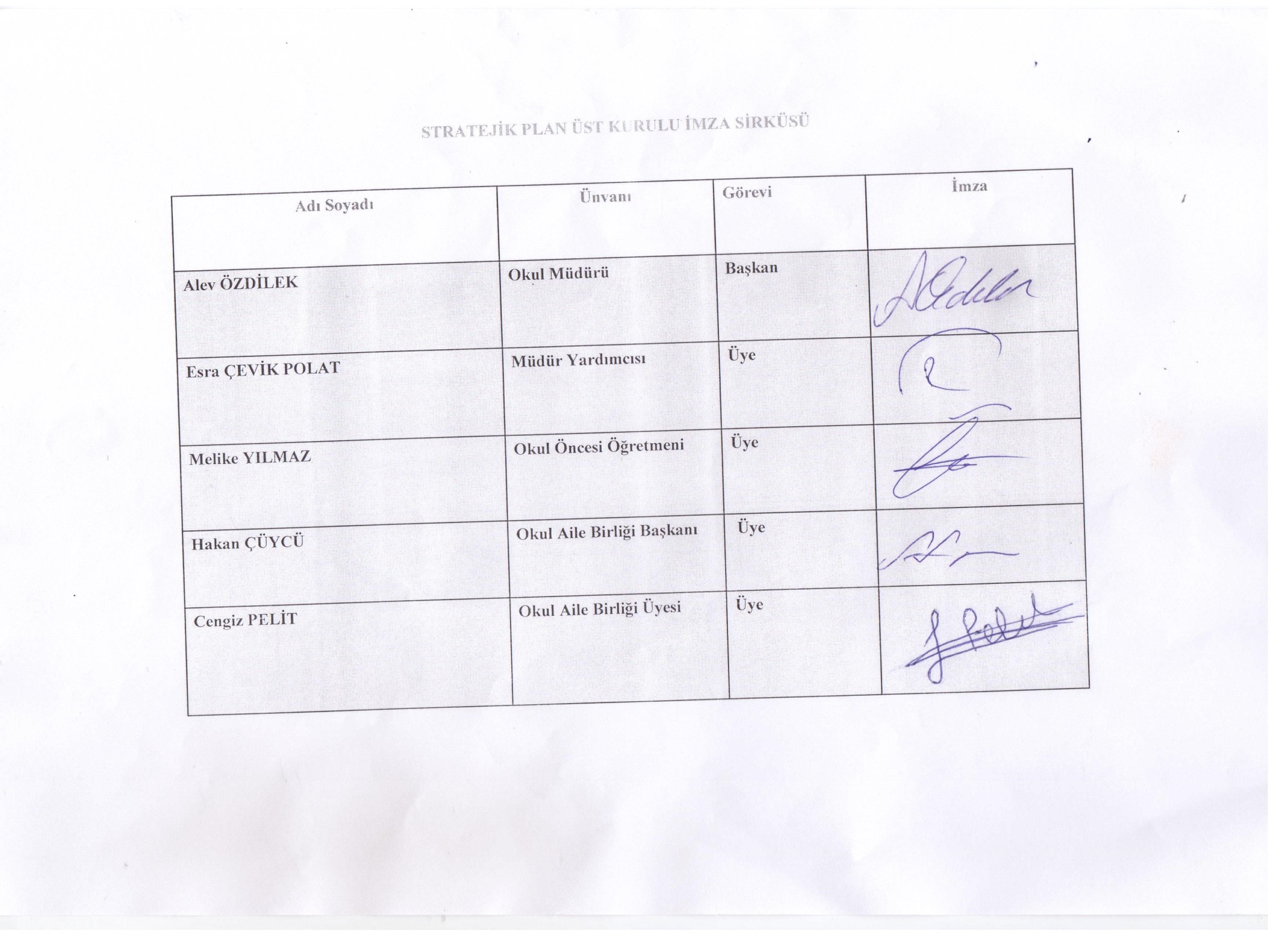 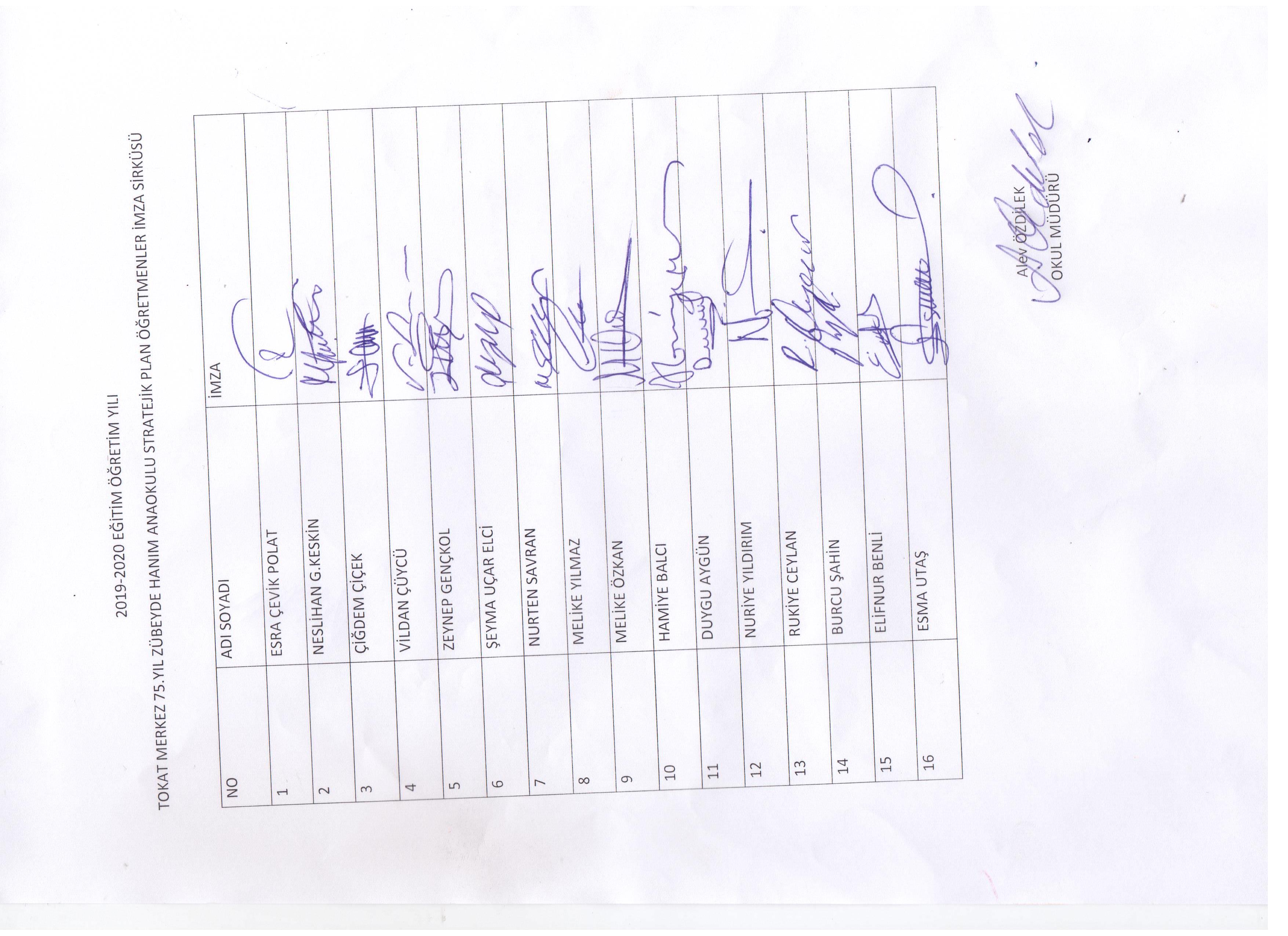 Üst Kurul BilgileriÜst Kurul BilgileriEkip BilgileriEkip BilgileriAdı SoyadıUnvanıAdı SoyadıUnvanı1-Alev ÖZDİLEKOKUL MÜDÜRÜ1-Esra ÇEVİK POLATMÜDÜR YARDIMCISI2-Esra ÇEVİK POLATMÜDÜR YARDIMCISI2-Melike ÖZKANÖĞRETMEN3-Melike YILMAZÖĞRETMEN3-Melike YILMAZÖĞRETMEN4-Hakan ÇÜYCÜOKUL AİLE BİRLİĞİ BAŞKANI4-Nurten SAVRANÖĞRETMEN5-Cengiz PELİTOKUL AİLE BİRLİĞİ YÖNETİM KURULU ÜYESİ5-Nuriye YILDIRIMÖĞRETMEN6-Vildan ÇÜYCÜÖĞRETMEN7-Çiğdem ŞAHİNGÖNÜLLÜ VELİ 8-Emrah ORUÇGÖNÜLLÜ VELİİli:TOKATİli:TOKATİli:TOKATİli:TOKATİlçesi:MERKEZİlçesi:MERKEZİlçesi:MERKEZİlçesi:MERKEZAdres:Altıyüz evler Mahallesi, İmamlık Cd. No:5, 60200 Tokat MerkezAltıyüz evler Mahallesi, İmamlık Cd. No:5, 60200 Tokat MerkezAltıyüz evler Mahallesi, İmamlık Cd. No:5, 60200 Tokat MerkezCoğrafi Konum (link):Coğrafi Konum (link):Telefon Numarası: 0356 22880110356 22880110356 2288011Faks Numarası:Faks Numarası:------------e- Posta Adresi:zubeydehanimtokat@gmail.comzubeydehanimtokat@gmail.comzubeydehanimtokat@gmail.comWeb sayfası adresi:Web sayfası adresi:http//tokatzubeydehanim.meb.k12.trhttp//tokatzubeydehanim.meb.k12.trKurum Kodu:752753752753752753Öğretim Şekli:Öğretim Şekli:(Tam Gün-İkili Eğitim)(Tam Gün-İkili Eğitim)Okulun Hizmete Giriş Tarihi : 12/11/1998Okulun Hizmete Giriş Tarihi : 12/11/1998Okulun Hizmete Giriş Tarihi : 12/11/1998Okulun Hizmete Giriş Tarihi : 12/11/1998Toplam Çalışan SayısıToplam Çalışan Sayısı3030Öğrenci Sayısı:Kız102102Öğretmen SayısıKadın1212Öğrenci Sayısı:Erkek136136Öğretmen SayısıErkek--Öğrenci Sayısı:Toplam238238Öğretmen SayısıToplam1212Derslik Başına Düşen Öğrenci SayısıDerslik Başına Düşen Öğrenci SayısıDerslik Başına Düşen Öğrenci Sayısı:50Şube Başına Düşen Öğrenci SayısıŞube Başına Düşen Öğrenci SayısıŞube Başına Düşen Öğrenci Sayısı:25Öğretmen Başına Düşen Öğrenci SayısıÖğretmen Başına Düşen Öğrenci SayısıÖğretmen Başına Düşen Öğrenci Sayısı:25Şube Başına 30’dan Fazla Öğrencisi Olan Şube SayısıŞube Başına 30’dan Fazla Öğrencisi Olan Şube SayısıŞube Başına 30’dan Fazla Öğrencisi Olan Şube Sayısı:0Öğrenci Başına Düşen Toplam Gider MiktarıÖğrenci Başına Düşen Toplam Gider MiktarıÖğrenci Başına Düşen Toplam Gider Miktarı140Öğretmenlerin Kurumdaki Ortalama Görev SüresiÖğretmenlerin Kurumdaki Ortalama Görev SüresiÖğretmenlerin Kurumdaki Ortalama Görev Süresi5Unvan*ErkekKadınToplamOkul Müdürü ve Müdür Yardımcısı22Sınıf Öğretmeni1212Branş kulüp Öğretmeni44Rehber Öğretmen11İdari Personel123Yardımcı Personel167Güvenlik Personeli11Toplam Çalışan Sayıları22830Okul BölümleriOkul BölümleriÖzel AlanlarVarYokOkul Kat Sayısı1Çok Amaçlı SalonDerslik Sayısı8Çok Amaçlı SahaDerslik Alanları (m2)97 m2KütüphaneKullanılan Derslik Sayısı8Fen LaboratuvarıŞube Sayısı16Bilgisayar Laboratuvarıİdari Odaların Alanı (m2)70m2İş AtölyesiÖğretmenler Odası (m2)30m2Beceri AtölyesiOkul Oturum Alanı (m2)5000m2PansiyonOkul Bahçesi (Açık Alan)(m2)3800m2Okul Kapalı Alan (m2)1200m2Sanatsal, bilimsel ve sportif amaçlı toplam alan (m2)150m2Kantin (m2)----Tuvalet Sayısı26Diğer (………….)SINIFIKızErkekToplamSINIFIKızErkekToplam3 YAŞ A ŞUBE37105 YAŞ A ŞUBE715223 YAŞ B ŞUBE64105 YAŞ B ŞUBE910194 YAŞ A ŞUBE 1013235 YAŞ C ŞUBE87154 YAŞ B ŞUBE412165 YAŞ D ŞUBE1216284 YAŞ C ŞUBE97165 YAŞ E ŞUBE1512274 YAŞ D ŞUBE817252384 YAŞ E ŞUBE111627Akıllı Tahta Sayısı0TV Sayısı1Masaüstü Bilgisayar Sayısı3Yazıcı Sayısı4Taşınabilir Bilgisayar Sayısı9Fotokopi Makinası Sayısı2Projeksiyon Sayısı0İnternet Bağlantı HızıYıllarGelir MiktarıGider Miktarı201612853,9812088,98201750560,0050308,42MADDELERKESİNLİKLE KATILIYORUMKATILIYORUMKARARSIZIMKISMEN KATILIYORUMKATILMIYORUMİhtiyaç duyduğumda okul çalışanlarıyla rahatlıkla görüşebiliyorum.682531Bizi ilgilendiren okul duyurularını zamanında öğreniyorum. 6429121Öğrencimle ilgili konularda okulda rehberlik hizmeti alabiliyorum.49221574Okula ilettiğim istek ve şikâyetlerim dikkate alınıyor. 403211113Öğretmenler yeniliğe açık olarak derslerin işlenişinde çeşitli yöntemler kullanmaktadır.5534521Okulda yabancı kişilere karşı güvenlik önlemleri alınmaktadır. 45341431Okulda bizleri ilgilendiren kararlarda görüşlerimiz dikkate alınır. 44361313E-Okul Veli Bilgilendirme Sistemi ile okulun internet sayfasını düzenli olarak takip ediyorum.311471629Çocuğumun okulunu sevdiğini ve öğretmenleriyle iyi anlaştığını düşünüyorum.6924211Okul, teknik araç ve gereç yönünden yeterli donanıma sahiptir.48297121Okul her zaman temiz ve bakımlıdır.53261161Okulun binası ve diğer fiziki mekânlar yeterlidir.7616221Okulumuzda yeterli miktarda sanatsal ve kültürel faaliyetler düzenlenmektedir.325321Okulumuzun Olumlu (başarılı)  ve Olumsuz (başarısız) Yönlerine İlişkin Görüşleriniz.MADDELERKESİNLİKLE KATILIYORUMKATILIYORUMKARARSIZIMKISMEN KATILIYORUMKATILMIYORUMOkulumuzda alınan kararlar, çalışanların katılımıyla alınır.561Kurumdaki tüm duyurular çalışanlara zamanında iletilir.741Her türlü ödüllendirmede adil olma, tarafsızlık ve objektiflik esastır.651Kendimi, okulun değerli bir üyesi olarak görürüm.931Çalıştığım okul bana kendimi geliştirme imkânı tanımaktadır.5412Okul, teknik araç ve gereç yönünden yeterli donanıma sahiptir.63111Okulda çalışanlara yönelik sosyal ve kültürel faaliyetler düzenlenir.651Okulda öğretmenler arasında ayrım yapılmamaktadır.741Okulumuzda yerelde ve toplum üzerinde olumlu etki bırakacak çalışmalar yapmaktadır.102Yöneticilerimiz, yaratıcı ve yenilikçi düşüncelerin üretilmesini teşvik etmektedir.9111Yöneticiler, okulun vizyonunu, stratejilerini, iyileştirmeye açık alanlarını vs. çalışanlarla paylaşır.7311Okulumuzda sadece öğretmenlerin kullanımına tahsis edilmiş yerler yeterlidir.741Alanıma ilişkin yenilik ve gelişmeleri takip eder ve kendimi güncellerim.84ÖğrencilerÖğrenci potansiyelinin yüksek olmasıOkul öncesi eğitim yaş grubundan her yaş öğrencinin okulumuzda bulunması.Sınıfların zengin uyarıcı ve çocukların yaratıcılıklarını geliştirmeye yönelik materyallerle donatılmış   olmasıSınıflardaki öğrenci sayılarının ideal olmasıÖğrenci devamsızlıklarının az olmasıÇalışanlarÖğretmen kadromuzun çalışkan, dinamik ve okul öncesi eğitim ve çocuk gelişimi alanında 4 yıllık  yükseköğrenim görmüş olmasıOkul eğitim öğretim faaliyetlerinde paylaşımcılığı ,ciddiyet,şeffaflık , samimiyet ve özveriyle işlenişini yapmaları. Genç Dinamik ve seçilmiş bir eğitim kadrosuna sahip olmasıTüm çalışanların birbiri ile uyumlu olmasıVelilerVelilerin eğitim düzeyinin yüksek olması*Yeniliklerin yakından takip edilmesiSosyal ve kültürel etkinliklere önem verilmesiVeli memnuniyetinin iyi derecede olmasıÖğrencileriyle ilgilenen bir veli profiline sahip olması.Bina ve YerleşkeFiziki mekanın büyük olması,bahçenin yeterli büyüklükte olması ve donanımının tam olmasıSosyal ve sanatsal faaliyetleri gerçekleştirebilecek bir  salonunun olması.Okul bahçesinde açık hava oyunları oynayabilmek için geniş bir alanın olması  DonanımBina donanımının yeterli düzeyde olmasıOkulun fiziki kapasitesinin  iyi kullanılmasıBütçeGelir ve giderin denk gelmesiEkonomik durumu yetersiz ailelerin çocuklarına ücretsiz eğitim verilmesiYönetim Süreçleriİdari kadronun yeterli olmasıDemokratik tavır sergileyen yönetim anlayışına sahip olmasıDeğişime ve gelişime açık bir kadromuzun olmasıÖğretmenlerin kadrolu olması ve öğretmen değişiminin olmaması Öğretmenlerimizin yenilikçi yaklaşımları takip etmesi.Liderlik davranışını sergileyebilen yönetici ve çalışanların bulunması.İletişim SüreçleriÖğretmenler arasında bilgi paylaşımı olmasıOkulumuzun çevre ile iletişiminin iyi olmasıÖğretmenlerimizin öğrenciler ve aileleriyle ile iyi ilişkiler kurabilmesiVbÖğrencilerÖzel eğitime ihtiyacı olan öğrenciler için yeterli fiziki ortamın olmamasıÖğrenci sayılarımızın standartlara uymasının yanında kayıt bölgesinde olup okula gelemeyen öğrencilerin bulunmasıÇalışanlarİhtiyaçlara cevap verecek sayıda yardımcı personelimizin olmamasıVelilerVelilerin okulöncesi eğitimi hakkında yeterli bilgiye sahip olmamasıVeli ziyaretlerinin ve aile eğitimi seminerlere katılımın az olmasıAile katılımı çalışmalarında aksaklıklar olmasıBina ve YerleşkeBazı sınıfların birbirine oldukça uzak olmasıKonum itibariyle şehir merkezine uzaklığı sebebiyle belediye hizmetlerinden yeterli düzeyde faydalanamaması.DonanımMontessori eğitim ortamlarında materyal eksikliğiTeknolojik donanımın yetersizliğiBütçeOkulumuza yardımsever ilgisi ve desteği olmaması.Yönetim SüreçleriOkul yönetiminde veli katılımının yetersiz olmasıİletişim SüreçleriOkul personelinin hizmet içi eğitim seminerlerine istenen oranda katılımın olmamasıPolitikHizmet alımında devlet desteğinin olmasıİl MEM ve Milli Eğitim Bakanlığı Stratejik Planlarının İncelenmesi, Okul Öncesi Eğitim ve İlköğretim Kurumları Yönetmeliğinin incelenmesi, Personelin yasal hak ve sorumlulukları, Oluşturulması gereken kurul ve komisyonlar.EkonomikOkulumuzun yer aldığı çevrenin ve ailelerin ekonomik durumunun iyi olmasıOkulun ikili sisteme geçmesi nedeniyle çalışanların çalışma sürelerinin artmasıÖğrenci aidat ücretlerinin verilen hizmete göre düşük olması.SosyolojikAilelerde okulöncesi eğitimin önemi konusunda gerekli duyarlılığın artmış olmasıVelilerin eğitim düzeyi, Çalışanların eğitim düzeyi, Aile yapılarındaki değişimler, Nüfus artışı Beslenme alışkanlıkları, Yaşam standartlarıTeknolojikE devlet uygulamaları sayesinde personel-öğrenci-idari iş ve işlemlerin daha hızlı ve kolay yapılıyor olmasıVeli ve çalışanların teknoloji kullanım kapasiteleri, Okulun sahip olmadığı teknolojik araçlar, Teknoloji alanındaki gelişmeler, Teknolojinin eğitimde kullanılmasıMevzuat-YasalOkulöncesinin bir mevzuat ve yönetmeliğe uygun işleyişiOkulumuzun ilimizdeki resmi ve özel kurumlarla ve İl Milli Eğitim Müdürlüğüyle yakın işbirliği içerisinde bulunmasıPersonelin yasal hak ve sorumlulukları, Oluşturulması gereken kurul ve komisyonlarEkolojikOkul bahçesinin geniş bir alana sahip olması ve öğrenciler tarafından tam kapasite kullanılmasıCadde ve şehir gürültüsünden uzak bir yerleşkeye sahip olmasıDoğal kaynakların korunması için yapılan çalışmalar, Minik Tema çalışmalarının uygulanmasıGeri dönüşüm çalışmaları  Alternatif eğitim olan montessori eğitiminin verilmesiÖzel eğitime ihtiyacı olan yada olmayan öğrencilere oyun terapisi uygulanabilmesiBale,zumba,çocuktiyatrosu,atölyeçalışmalarıeğitimlerinin uygulanmasıPolitikOkulöncesi eğitimde kadrolu yardımcı personel sayısının az olması ve hizmet alımında devlet desteğinin yetersizliğiPersonelin yasal hak ve sorumlulukları, takip etmemesi.Oluşturulması gereken kurul ve komisyonlar değişkenlerin sık olması.EkonomikSınıf içerisindeki materyallerin  çok çabuk yıpranması Okulun ikili sisteme geçmesi nedeniyle çalışanların çalışma sürelerinin artması, çalışan sayıların yetersiz olması.Öğrenci aidat ücretlerinin verilen hizmete göre düşük olması SosyolojikVelilerin eğitim düzeyleri arasında farklılıkların bulunması.Çalışanların eğitim düzeyleri arasındaki farklılıklar.Aile yapılarındaki değişimler olmasıBeslenme alışkanlıklarının ailelere göre farklılık göstermesi Yaşam standartları velilere göre farklılık göstermesi.TeknolojikBilgisayarların ve internetin  olumsuz etkileriVeli ve çalışanların teknoloji kullanım kapasitelerin yetersiz olmasıTeknoloji alanındaki gelişmelerin yeteri kadar takip edilememesi.Teknolojinin eğitim de kullanılması sırasında yaşanan sıkıntıların olmasıMevzuat-YasalPersonelin yasal hak ve sorumluluklarını yeteri kadar takip etmemesi.Oluşturulması gereken kurul ve komisyonlarında değişkenlerin sık yaşanması.EkolojikDoğal kaynakların korunması için yapılan çalışmalarda bürokrasi engelleri olmasıYapılması gereken etkinliklerde bütçe sıkıntısı yaşanmasıEğitime ErişimEğitimde KaliteKurumsal KapasiteOkullaşma OranıAkademik BaşarıKurumsal İletişimOkula Devam/ DevamsızlıkSosyal, Kültürel ve Fiziksel GelişimKurumsal YönetimOkula Uyum, OryantasyonSınıf TekrarıBina ve YerleşkeÖzel Eğitime İhtiyaç Duyan Bireylerİstihdam Edilebilirlik ve YönlendirmeDonanımYabancı ÖğrencilerÖğretim YöntemleriTemizlik, HijyenHayat boyu ÖğrenmeDers araç gereçleriİş Güvenliği, Okul GüvenliğiTaşıma ve servis1.TEMA: EĞİTİM VE ÖĞRETİME ERİŞİM1.TEMA: EĞİTİM VE ÖĞRETİME ERİŞİM1Eğitim ortamındaki materyallerin yetersizliğinin ortadan kaldırılması2Özel eğitimle ilgili materyallerin eksikliğinin ortadan kaldırılması3Özel eğitime ihtiyacı olan öğrenciler için yeterli olmayan  fiziki şartların iyileştirilmesi4Küçük yaş gruplarında okula uyum sorunu yaşanması nedeniyle buna bir çözüm bulunması2.TEMA: EĞİTİM VE ÖĞRETİMDE KALİTE2.TEMA: EĞİTİM VE ÖĞRETİMDE KALİTE1Kadrolu yardımcı personel eksikliğinin giderilmesi2Eğitim öğretimde kaliteyi artırmak için Akıllı tahta istenmesi3Bazı  sınıflarda ki materyal eksikliğinin giderilmesi3.TEMA: KURUMSAL KAPASİTE3.TEMA: KURUMSAL KAPASİTE1Kurumsallaşma düzeyini yükseltebilmek için çalışmalar yapılması2Eğitime erişimi ve eğitimde kaliteyi artıracak etkin ve verimli işleyen bir kurumsal yapıyı tesis etmek için; mevcut beşeri, fiziki ve mali alt yapının güçlendirillmesi3Eğitim-öğretim ortamlarını teknolojik araç ve gereç ve materyaller ile donatarak kapasitenin geliştirilmesiNoPERFORMANSGÖSTERGESİMevcutMevcutHEDEFHEDEFHEDEFHEDEFHEDEFHEDEFNoPERFORMANSGÖSTERGESİ2018201920192020202120222023PG.1.1.aKayıt bölgesindeki öğrencilerden okula kayıt yaptıranların sayısı18519519519520090100PG.1.1.bİlkokul birinci sınıf öğrencilerinden en az bir yıl okul öncesi eğitim almış olanların sayısı16016516517017590100PG.1.1.c.Okula yeni başlayan öğrencilerden oryantasyon eğitimine katılanların sayısı19019519519520095100PG.1.1.d.Bir eğitim ve öğretim döneminde 20 gün ve üzeri devamsızlık yapan öğrenci sayısı0000000PG.1.1.e.Bir eğitim ve öğretim döneminde 20 gün ve üzeri devamsızlık yapan yabancı öğrenci sayısı0000000PG.1.1.f.Okulun özel eğitime ihtiyaç duyan bireylerin kullanımına uygunluğu (0-1)8888888NoEylem İfadesiEylem SorumlusuEylem Tarihi1.1.1.Nüfus Müdürlüğü-Muhtar ile işbirliği yapılarak kayıt bölgemizde bulunan çağ nüfusunun tespitinin yapılmasıOkul Stratejik Plan Ekibi01 Eylül-20 Eylül1.1.2Kayıt Bölgemizdeki Sağlık Ocağı ya da Aile Hekimliği ile işbirliği yapılarak çağ nüfusunda bulunan 5 yaş grubu çocukların tespitinin yapılması Müdür Yardımcısı 01 Eylül-20 Eylül1.1.3Okulumuzun faaliyetleri ve eğitim öğretim çalışmalarının toplumla paylaşılarak,75.yıl Zübeyde hanım Anaokulu hakkında farkındalığının arttırılması.Rehberlik ServisiEylül ve Şubat ayı içerisinde1.1.4Okul merkezli düzenlenen etkinliklere veli katılımının sağlanması, Sınıf merkezli yapılan çalışmaları anlatarak, düzenlenen veli toplantılarında öğrenci devamı sağlamak için tedbirler alınması.Sınıf öğretmenleri, rehberlik servisiEkim,Aralık,Mart,Mayıs aylarında1.1.5Okul öncesi eğitimin önemi ve özel eğitime ihtiyaç duyan bireyler konusunda RAM ile iş birliği yapılarak okulumuzda konferans ve seminerler düzenlenmesi.Rehberlik Servisi,Müdür yard.1.dönem2.dönemNoPERFORMANSGÖSTERGESİMevcutMevcutHEDEFHEDEFHEDEFHEDEFHEDEFHEDEFNoPERFORMANSGÖSTERGESİ2018201920192020202120222023PG.2.1.aÖğrencilere yönelik düzenlenen faaliyet sayısı ( Piknik, Doğa gezisi, tiyatro, sinema, eğitim amaçlı geziler, satranç, yarışmalar, sergiler, yıl sonu gösterileri, sanatsal çalışmalar, bilim şenlikleri vb)708080859095100PG.2.1.bStem, Kodlama, etkinlikleri düzenlemek.809090909598100PG.2.1.c.Velilere yönelik düzenlenen faaliyet sayısı ( Gösteriler- veli kaynaşma çayı, eğlenceli veli yemekleri, geziler- piknik- sergiler vb.)düzenlemesi7889108590PG.2.1.d.Okulumuz sınıflarına tasarım ve beceri merkezleri kurulması222468590NoEylem İfadesiEylem SorumlusuEylem Tarihi2.1.1.Sosyal etkinlikler(geziler, yemekler, gösteriler-yarışmalar vb) ile kendine güven duygusunu geliştirmekSınıf öğretmenleri, Rehberlik ServisiEylül-Haziran2.1.2Sınıf içi ortamların yaratıcılığı arttıracak şekilde düzenlenmesi, yenilikçi öğretim metotlarını takip ederek materyal eksiğinin giderilmesiOkulidaresi, öğretmenler1-20 Eylül2.1.3Sınıflarımızda tasarım ve beceri merkezleri kurulması Okulidaresi-ÖğretmenlerHaziran-EylülNoPERFORMANSGÖSTERGESİMevcutMevcutHEDEFHEDEFHEDEFHEDEFHEDEFHEDEFNoPERFORMANSGÖSTERGESİ2018201920192020202120222023PG.2.2.aSınıf içi eğitim etkinliklere katılan veli sayısı (Tek Şube Bazında bir şubedeki öğrenci sayısı 20 olarak alınmıştır)70757575808090PG.2.2.bVelilere verilen eğitim sayısı5667778PG.2.2.c.Eğitim öğretim yılı içerisinde velilerimizin hangi konularda eğitim etkinliklerine katılabileceğini belirlemek için dağıtılan “Aile Katılım Formu” sayısı170175175180180185185PG.2.2.d.Eğitim öğretim yılı içerisinde velilerimizin okul öncesi eğitim ve çocuk gelişimi alanlarında bilgi edinmek istediği konuları belirlemek için dağıtılan “Aile İhtiyaç Belirleme Formu” sayısı170175175180185185185NoEylem İfadesiEylem SorumlusuEylem Tarihi2.2.1.Her eğitim öğretim yılı başında okulların açılmasından 10 gün önce velilere okul öncesi eğitim konularında okula hazırlık eğitimleri verilmesiStratejik planlama ekibi-Rehberlik servisiEylül-Subat2.2.2Aylıkvelitoplantılarıdüzenlenmesi. Velilere okul öncesi eğitim ve çocuk gelişimi konularında tanıtıcı broşürler hazırlayıp dağıtılmasıRehberlik ServisiEylül-haziran2.2.3Aile bireylerine “Aile Katılım Formları” dağıtılması, dağıtılan katılım formlarının analizini yaparak eğitim etkinliklerine katılmak isteyen velilere katılım planı ve çalışma rehberi hazırlanmasıRehberlik Servisi1-20 Ekim2.2.4Aile bireylerine “Aile İhtiyaç Belirleme Formları” dağıtılması, dağıtılan katılım formlarının analizini yaparak eğitim verilmesini istedikleri konularda çalışma planı hazırlanmasıRehberlik Servisi1-20EkimNoPERFORMANSGÖSTERGESİMevcutMevcutHEDEFHEDEFHEDEFHEDEFHEDEFHEDEFNoPERFORMANSGÖSTERGESİ2018201920192020202120222023PG.2.3.aÖğretmenlerin mesleki gelişimleri için verilen eğitimleri sınıflarda uygulama oranları (sınıf yönetimi, rehberlik, ders içi etkinlikler, ölçme ve değerlendirme etkinlikleri),3445667PG.2.3.bHizmet içi eğitimlerle ilgili veri tabanının(kim verdi, ne zaman,  konu/kapsam,  katılımcılar) devamlı güncellenmesi ve katılımcıların katıldıkları seminere ve hizmet içi eğitimlere ilişkin katılım sayısı909090110115%55%60PG.2.3.c.İhtiyaç duyulan hizmet içi eğitim faaliyeti sayısı4555666NoEylem İfadesiEylem SorumlusuEylem Tarihi2.3.1.Okul personelinin ihtiyaç duyduğu hizmet içi eğitim konularını belirlenmesi. Belirlenen konular ile ilgili eğitim faaliyetleri açılması için il milli eğitim müdürlüğü ile yazışmalar yapılması.İl milli eğitim müdürlüğü tarafından düzenlenen hizmet içi eğitim faaliyetlerine tüm personelin katılımının sağlanması. Stratejik planlama ekibi1 Eylül-20 Ekim2.3.2Gözlem, görüşme, anket,  vb. araç ve yöntemlerle yönetici, öğretmen ve personelin ihtiyaç duyduğu ya da ihtiyacın gözlendiği alan/konuların belirlemesiBelirlenen eğitim ihtiyacını oluşturan öğelerin öncelik sırasına karar verilmesiEğitim ihtiyaçları doğrultusunda yıllık hizmet içi eğitim programı oluşturulmasıStratejik planlama ekibi1 Eylül-20 Ekim 2.3.3Gerçekleştirilen eğitimler sonrasında katılımcı listesiyle birlikte eğitimle ilgili genel bilgilerin  “Hizmet İçi Eğitim Modülüne ”işlenmesiOkul personelinin çağın gerektirdiği teknolojiyi kullanabilme bilgi ve becerisini geliştirmek için bu alanda uzman kişilerden destek sağlanması.Stratejik planlama ekibi1-20 HaziranNoPERFORMANSGÖSTERGESİMevcutMevcutHEDEFHEDEFHEDEFHEDEFHEDEFHEDEFNoPERFORMANSGÖSTERGESİ2018201920192020202120222023PG.3.1.aİnternet Bağlantısı olan sınıf sayısının artırılması ve teknolojik alt yapı ve donanımın tamamlanması24446810PG.3.1.b24 Saat kapalı devre çalışan güvenlik kamera sayısı ve sınıf görüntü kamera sisteminin kurulması2555555PG.3.1.c.Oyun salonu ve dersliklerdeki eğitim materyallerindeki eksikliklerin tamamlanma sayısı1112222PG.3.1.d.Okul içi ve bahçesinde iş güvenliği ile ilgili talimat ve yönlendirme levhalarının tamamlanarak gerekli tedbirlerin alınması.2025253040%30%40PG.3.1.e.Okulumuzda servis işi yapan firmaların valilik olurlarının alınması ve takibinin yapılması.22222%70%90PG.3.1.f.Okul çalışanlarının hijyen eğitiminin tamamlattırılarak, hijyen konusunda veli ve öğrenci bilgilendirmesi yapılması.200220220230240%70%90NoEylem İfadesiEylem SorumlusuEylem SorumlusuEylem TarihiEylem Tarihi3.1.1.Okulumuzda ders araç-gereçleri ile makine-teçhizat dâhil her türlü donatım malzemesi ve sınıf internet bağlantılarının, öğretim programlarına ve teknolojik alt yapı ve donanınım gelişmelere uygun olarak zamanında karşılanmasıOkul idaresiOkul idaresi1 Temmuz- 1 Eylül1 Temmuz- 1 Eylül3.1.224 Saat kapalı devre çalışan güvenlik kamera sayısı ve sınıf görüntü kamera sisteminin tüm sınıflarda okulun giriş kapılarını görecek şekilde yaptırılmasıOkul idaresiOkul idaresi1 Temmuz- 1 Eylül1 Temmuz- 1 Eylül3.1.3Okulumuzun çok amaçlı salonundaki oyun grupları arttırılarak, dersliklerdeki eğitim materyallerindeki eksikliklerin yenilikçi eğitim metotlarına uygun materyallerletamamlanması sağlanacaktır.Okul idaresiOkul idaresi1 Temmuz- 1 Eylül1 Temmuz- 1 Eylül3.1.4Okul içinde ve bahçesinde iş güvenliği ile ilgili talimat ve yönlendirme levhalarının temin edilerek gerekli yerlerde güvenlik tedbirleri alınması, çalışanların iş güvenliği kursunun tamamlatılması. Okul idaresiOkul idaresi 1 Eylül- 1 Haziran 1 Eylül- 1 Haziran3.1.5Okulumuzda servis işi yapmaya aday firmaların valilik olurlarının her eğitim öğretim yılı başında gerekli evraklarının tamamlanarak valilik olurlarının alınması Okul idaresiOkul idaresi1-30 Eylül1-30 Eylül3.1.6Okul çalışanlarının hijyen eğitiminin İlimiz halk Eğitim Merkezi tarafından verilecek kursla tamamlanmasının sağlanması. Okulumuzda velilere yönelik hijyen eğitimleri yapılması.Okul idaresi-Stratejik planlama ekibiOkul idaresi-Stratejik planlama ekibi1 Eylül-20 Ekim1 Eylül-20 Ekim3.1.7Okula ahşap doğrama, sanat atölyesi açılması.Okul idaresiOkul idaresi4şubat-1 temmuz4şubat-1 temmuz   3.1.8Bale ve jimnastik salonu oluşturup bale ve jimnastik dersleri verilmesiOkul idaresiOkul idaresi4 şubat-1 temmuz4 şubat-1 temmuz3.1.9Okul mutfağının yenilenmesiOkul idaresiOkul idaresi1 eylül -4 şubat1 eylül -4 şubat3.1.10Koridor ve sınıfların laminant yaptırılması.Okul idaresiOkul idaresi4 şubat-1 temmuz4 şubat-1 temmuz3.1.11Dış cephenin boyatılıp,bina çatısının onarımının sağlanmasıOkul idaresiOkul idaresi1 eylül -4 şubat1 eylül -4 şubat3.1.12Bahçedeki oyun parkının yenilenip,survıvor parkının yaptırılmasıOkul idaresiOkul idaresi1 eylül -4 şubat1 eylül -4 şubat3.1.13Atatürk köşesinin yenilenmesiOkul idaresiOkul idaresi4 şubat-1 temmuz4 şubat-1 temmuzKaynak Tablosu20192020202120222023ToplamKaynak Tablosu20192020202120222023ToplamGenel Bütçe10,000,00tl10.000,00tl12.000,00tl12.000,00tl15.000,00tl15.000,00tlValilikler ve Belediyelerin Katkısı000000Diğer (Okul Aile Birlikleri)48.630,00tl50.500,00tl52.000,00tl54.000,00tl55.000,00tl60.000,00tlTOPLAMİzleme ve DeğerlendirmeDönemiGerçekleştirilme Zamanıİzleme ve Değerlendirme DönemiSüreç AçıklamasıZaman KapsamıBir yıllıkHer Ay 20-25 arasıAylık ilerleme toplantıları yapılacaktır. Toplantıda bir önceki ayda yapılanlar ve bir sonraki ayda yapılacaklar görüşülüp karara bağlanmasıBütün yılBirinciDönemHer yılın Temmuz ayı içerisindeSGB tarafından harcama birimlerinden sorumlu oldukları göstergeler ile ilgili gerçekleşme durumlarına ilişkin verilerin toplanması ve göstergelerin gerçekleşme durumları hakkında hazırlanan raporun üst yöneticiye sunulması.Ocak-TemmuzİkinciDönemİzleyen yılın Şubat ayı sonuna kadarSGB tarafından harcama birimlerinden sorumlu oldukları göstergeler ile ilgili yılsonu gerçekleşme durumlarına ilişkin verilerin toplanması ve üst yönetici başkanlığında harcama birim yöneticilerince yılsonu gerçekleşmelerinin, gösterge hedeflerinden sapmaların ve sapma nedenlerin değerlendirilerek gerekli stratejilerin alınmasıBütün yılİzleme ve DeğerlendirmeDönemiGerçekleştirilme Zamanıİzleme ve Değerlendirme DönemiSüreç AçıklamasıZaman KapsamıBir yıllıkHer Ay 20-25 arasıAylık ilerleme toplantıları yapılacaktır. Toplantıda bir önceki ayda yapılanlar ve bir sonraki ayda yapılacaklar görüşülüp karara bağlanmasıBütün yılBirinciDönemHer yılın Temmuz ayı içerisindeSGB tarafından harcama birimlerinden sorumlu oldukları göstergeler ile ilgili gerçekleşme durumlarına ilişkin verilerin toplanması ve göstergelerin gerçekleşme durumları hakkında hazırlanan raporun üst yöneticiye sunulması.Ocak-TemmuzİkinciDönemİzleyen yılın Şubat ayı sonuna kadarSGB tarafından harcama birimlerinden sorumlu oldukları göstergeler ile ilgili yılsonu gerçekleşme durumlarına ilişkin verilerin toplanması ve üst yönetici başkanlığında harcama birim yöneticilerince yılsonu gerçekleşmelerinin, gösterge hedeflerinden sapmaların ve sapma nedenlerin değerlendirilerek gerekli stratejilerin alınmasıBütün yıl